ПОЛОЖЕНИЕo компенсации расходов по аренде (найму) жилых помещений, не находящихся всобственности работников ООО «БМУ ГЭМ» и временно их арендующихОбщие положенияНастоящее Положение вводится в целях повышения материальной заинтересованности работников в улучшении производственных и экономических результатов деятельности ООО «БМУ ГЭМ» и его подразделений (далее – работодатель, организация), реализации права работников на получение дополнительных социальных гарантий и компенсаций по сравнению с условиями, закрепленными в Трудовом кодексе Российской Федерации, иных нормативных правовых актах и Коллективном договоре. Положение предназначено способствовать решению следующих задач, являющихся предметом корпоративной социальной политики работодателя: создание предпосылок для максимального раскрытия трудового потенциала работников;закрепление кадров в организации, повышение их деловых качеств, сокращение текучести кадров;соблюдение интересов работников и работодателя в части роста трудовой отдачи;оказание материальной помощи работникам при возникновении у них особых обстоятельств.Положение определяет порядок, размер и условия компенсации расходов по аренде (найму) жилых помещений, не находящихся в собственности работников ООО «БМУ ГЭМ» и временно их арендующих.Условия выплаты компенсацииДенежная компенсация расходов, в соответствии с настоящим положением выплачивается ежемесячно за счет прибыли структурного подразделения, по данным оперативного управленческого учета.Основанием для выплаты компенсации является:отсутствие у работника жилого помещения, принадлежащего работнику на праве собственности, либо на условиях договора социального найма, вследствие чего он вынужден снимать временное жилье;проживание работника не по месту жительства, в целях производственной необходимости;трудовая ценность работника для организации, под которой понимается опыт работы, профессиональные знания и навыки, уровень сложности и разнообразия трудовых функций, ответственность и самостоятельность, стаж работы в организации;иные критерии по усмотрению руководства организации.Размеры компенсацииРазмер ежемесячной денежной компенсации определяется индивидуально, учитывая региональную рыночную арендную плату за жилье в определенном населенном пункте:— при отсутствии у работника жилого помещения, принадлежащего работнику на праве собственности, либо на условиях договора социального найма, денежная компенсация назначается до 10 000 (Десяти тысяч) рублей ежемесячно;при проживании работника не по месту жительства, в целях производственной необходимости и с ведома работодателя, размер денежной компенсации составляет рыночную стоимость аренды (найма) жилья данного населенного пункта, в том числе в случаях отсутствия возможности работодателя непосредственно организовать проживание работника на основании заключенных работодателем договоров аренды (найма) жилого помещения с собственниками таких помещений. Конкретный размер ежемесячной денежной компенсации для работника, у которого отсутствует жилое помещение, принадлежащее ему на праве собственности, либо на условиях договора социального найма, указывается в договоре о компенсации расходов по аренде (найму) жилья. Работодатель, являясь налоговым агентом работника, исчисляет, удерживает и перечисляет в бюджет налог на доходы физических лиц с суммы компенсаций в порядке и в сроки, установленные законодательством о налогах и сборах. Порядок оформления документов и выплаты компенсации за аренду (найм) жильяРаботник организации для назначения выплаты денежной компенсации за аренду (наем) жилья обращается с заявлением на имя директора организации. Заявление в обязательном порядке согласовывается с руководителем участка (филиала, подразделения), представителем профсоюзной организации (Приложение №1).Работник по требованию организации предоставляет, подтверждающие сведения о его регистрации по месту жительства (пребывания), документы, связанные с арендой (наймом) жилья, документы о праве собственности жилья (при наличии), иные документы по запросу работодателя и передаётся в отдел кадров управления.Условия, размер выплаты денежной компенсации за аренду (наем) жилого помещения и меры ответственности за нарушение обязательств оформляются договором о компенсации расходов по аренде (найму) жилья (Приложение № 3). Начисление денежной компенсации за аренду (наем) жилья производятся ежемесячно на основании списка, предоставленного в бухгалтерию структурным подразделением (Приложение №2).Работник обязан возвратить денежную компенсацию, выделенную организацией в целях аренды (найма) работником жилого помещения для постоянного (временного) проживания, вследствие отсутствия жилого помещения, принадлежащего работнику на праве собственности, либо на условиях договора аренды (найма), в случае увольнения по любым обстоятельствам, в том числе своей инициативе или инициативе работодателя, а также в случаях выявления работодателем недобросовестного использования либо использования не по назначению, либо не пользования жилым помещением работником за 6 (Шесть) предыдущих месяцев до момента увольнения или выявленного работодателем факта нарушения. В случае предоставления работником недостоверных данных о фактическом проживании выплаченная денежная компенсация по усмотрению руководства организации может быть удержана с работника в полном размере.В случае выявления работодателем факта нарушения работником условий настоящего Положения, сотрудниками работодателя составляется соответствующий акт, являющийся моментом и основанием для применения к работнику мер ответственности, в том числе обязанности по возврату денежной компенсации, выделенной организацией в целях аренды (найма) работником или для работника жилого помещения в соответствии с пунктами 4.5, 4.6 настоящего Положения.Окончательное решение по реализации настоящего Положения остается за руководителем организации.Заключительные положенияВ случае выявления работодателем факта нарушения работником условий настоящего Положения, применения работодателем мер дисциплинарного взыскания, нарушения работником правил внутреннего трудового распорядка, либо нанесения материального ущерба работодателю и/или третьим лицам, в том числе в ходе исполнения своих должностных обязанностей, выплата денежной компенсации за аренду (наем) жилья может быть прекращена по решению руководителя организации.  Компенсация за аренду (наем) жилого помещения является выплатой стимулирующего характера, не относящейся к обязательной выплате, предусмотренной системой оплаты труда и рассматривается исключительно как право, а не обязанность организации.Работодатель рассматривает заявление работника на выплату компенсации и принимает соответствующее решение в течение месяца со дня приема заявления со всеми необходимыми документами.Выплаты компенсации за аренду (наем) жилья производятся ежемесячно в период выплаты заработной платы на лицевой счет работника организации. Продолжительность выплаты компенсаций ограничена сроком 3 (три) года или до момента приобретения работником собственного жилья или заключения договора социального найма.Если работник по каким-либо причинам не смог в указанный срок приобрести личное жилье или заключить договор социального найма, то срок выплаты компенсации может быть продлен по согласованию с руководителем организации еще до 2-х (двух) лет.Положение вступает в силу с момента утверждения руководителем организации.Настоящее Положение может быть изменено или дополнено приказом руководителя организации, в том числе, но не исключительно:если текущее финансовое состояние организации не позволяет в полной мере или частично реализовать условия настоящего Положения;в иных случаях, когда реализация Положения невозможна или нецелесообразна.Приложение № 1
к Положению o компенсации расходов по аренде (найму) жилых помещений, не находящихся в собственности работников ООО «БМУ ГЭМ» и временно их арендующихДиректору ООО «БМУ ГЭМ»А.В. Хабуктанову от _________________________________  (Ф.И.О.)моб. телефон _______________________ ЗАЯВЛЕНИЕПрошу вас выплачивать мне денежную компенсацию за нанимаемое мною с _______20___ г. жилое помещение, с целью_____________________________________________________________________________________,
(указать цель компенсации, постоянное/временное проживание, командировка)расположенное по адресу:____________________________________________ __________________________________________________________________.Со мной проживают члены моей семьи (муж, жена, дети):_________________ ______________________________________________________________________________________________________________________________________________________________________________________________________,в соответствии с Положением «О компенсации расходов по аренде (найму) жилых помещений, не находящихся в собственности работников ООО «БМУ ГЭМ» и временно их арендующих».Я ознакомлен с Положением «О компенсации расходов по аренде (найму) жилых помещений, не находящихся в собственности работников ООО «БМУ ГЭМ» и временно их арендующих» в редакции, действующей на момент подписания настоящего заявления и обязуюсь выполнять все его условия.В том числе обязуюсь своевременно (в срок, указанный работодателем), предоставлять документы, соответствующие требованиям (запросам) работодателя.Дата 										ПодписьСогласовано:Начальник филиала (подразделения)	_______________ (Ф.И.О.)Председатель ППО ООО БМУ ГЭМ ОО ВЭП						_______________ (Ф.И.О.)Приложение № 2
к Положению o компенсации расходов по аренде (найму) жилых помещений, не находящихся в собственности работников ООО «БМУ ГЭМ» и временно их арендующихУТВЕРЖДАЮДиректор ООО «БМУ ГЭМ»	А.В. Хабуктанов                                                                     «______»_______________________20___ г.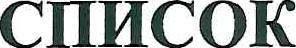 работников	филиала (подразделения) для выплаты денежной компенсации расходов по аренде (найму) жилых помещений, не находящихся в собственности работников ООО «БМУ ГЭМ» и временно их арендующих за 		20___ г.Начальник филиала, участка                                           Начальник ОК                                                                    (Ф.И.О.)Зам. директора поперсоналу и связям с общественностью                                                                   (Ф.И.О.)Приложение № 3
к Положению o компенсации расходов по аренде (найму) жилых помещений, не находящихся в собственности работников ООО «БМУ ГЭМ» и временно их арендующихДОГОВОР  о компенсации расходов по аренде (найму) жильяИркутская область, г. Иркутск		                 		           « ____ » ______________ 20____г.	Общество с ограниченной ответственностью «Братское монтажное управление Гидроэлектромонтаж» (ООО «БМУ ГЭМ»), именуемое в дальнейшем «Общество», в лице директора Хабуктанова Анатолия Владимировича, действующего на основании Устава, с одной стороны, и гр. РФ ____________________________________________________________________________________, именуемый(ая) в дальнейшем «Работник», с другой стороны, заключили настоящий договор о нижеследующем:1. Предмет договора	1. По настоящему договору Общество выплачивает Работнику ежемесячно за счет прибыли структурного подразделения Общества, в котором трудится Работник, компенсацию расходов Работника по аренде (найму) жилого помещения (жилья), не находящегося в собственности Работника и временно нанимающего его в месте нахождения структурного подразделения Общества в размере и на условиях, определенных в настоящем договоре.2. обязательства общества	Общество обязуется:2.1. При отсутствии у Работника жилого помещения, принадлежащего ему на праве собственности, либо на условиях договора социального найма, вследствие чего он вынужден снимать временное жилье, выплачивать ежемесячно компенсацию Работнику в размере ____________________ рублей. 2.2. Выплаты компенсации за аренду (наем) жилья производятся ежемесячно в период выплаты заработной платы на лицевой счет Работника Общества продолжительностью не более трех лет. 2.3. Общество вправе требовать от Работника документы, подтверждающие сведения о его регистрации по месту нахождения (жительства/пребывания) по основному месту работы, составе семьи, иные документы, связанные с наймом жилья.3. обязательства работника	Работник обязуется:3.1. Предоставить по требованию Общества достоверные сведения о наличии регистрации по месту нахождения (жительства/пребывания) Работника, составе семьи, договор социального найма жилья, свидетельство о праве собственности наймодателя, иные документы, связанные с наймом жилья, заключенные с собственниками жилья, лицами, имеющими право предоставления такого жилья. 3.2. В случае увольнения из Общества по любым основаниям, в том числе собственному желанию, соглашению сторон, инициативе работодателя, в том числе за нарушение трудовой дисциплины, совершение других виновных действий, по требования Общества возвратить размер компенсации за 6 (Шесть) предыдущих месяцев до момента увольнения или выявленного работодателем факта нарушения Работником условий настоящего Договора, условий Положения «О компенсации расходов по аренде (найму) жилых помещений, не находящихся в собственности работников ООО «БМУ ГЭМ» и временно их арендующих», иных нарушений. Если Работник пользовался данной выплатой меньше 6 месяцев до момента увольнения (факта нарушения), то он обязан возвратить размер компенсации за фактически оплаченное Обществом количество месяцев.3.3. В случае предоставления работником недостоверных данных о фактическом проживании, выплаченная компенсация удерживается полностью.4. ответственность сторон4.1. Договаривающиеся стороны несут ответственность за невыполнение или ненадлежащее выполнение взятых на себя обязательств.4.2. Работник обязан возвратить размер компенсации за 6 (Шесть) предыдущих месяцев до момента увольнения или выявленного работодателем факта нарушения Работником условий настоящего Договора, Положения «О компенсации расходов по аренде (найму) жилых помещений, не находящихся в собственности работников ООО «БМУ ГЭМ» и временно их арендующих», иных нарушений в случаях:4.2.1. увольнения из Общества по любым основаниям;4.2.2. выявление Обществом факта нарушения Работником условий настоящего Договора, Положения «О компенсации расходов по аренде (найму) жилых помещений, не находящихся в собственности работников ООО «БМУ ГЭМ» и временно их арендующих»;4.2.3. нарушение трудовой дисциплины;4.2.4. совершение других виновных действий.4.3. В случае предоставления Работником недостоверных данных о фактическом проживании выплаченная денежная компенсация по требованию Общества должна быть возвращена с Работником в полном размере.5. срок действия договора5.1. Настоящий договор вступает в силу со дня его подписания и действует до момента увольнения Работника из Общества по любым основаниям, либо прекращения обстоятельств, вызванных временным снятием жилья (приобретение в собственность своего жилья, заключение договора социального найма и в других случаях).5.2. Настоящий договор расторгается в одностороннем порядке по требованию Общества в следующих случаях:5.2.1. при невозможности продолжения своей трудовой функции Работника в Обществе в соответствии с заключением медицинских учреждений (по медицинским показателям);5.2.2. при нарушении Работником трудовой и производственной дисциплины, правил внутреннего трудового распорядка Общества.5.2.3. по иным основаниям на усмотрение Общества.6. заключительные положения6.1. При отсутствии прибыли у структурного подразделения Общества выплаты могут быть приостановлены до распоряжения директора Общества. Общество обязуется письменно уведомить о данных обстоятельствах Работника. 6.2. Настоящий договор составлен в 2-х экземплярах, по одному для каждой стороны. Оба экземпляра имеют одинаковую юридическую силу.6.3. Возникшие по настоящему договору споры разрешаются путем переговоров. При не достижении согласия споры разрешаются в установленном законодательством порядке по месту нахождения Общества.7. адреса и реквизиты сторонСогласовано:Начальник подразделения 	________________Главный бухгалтер 		________________  Начальник ОК 		________________  Юридический отдел 		________________Согласовано:Председатель ППО ООО БМУ ГЭМ ОО ВЭП____________ М.А. Кошелева                     М.п.Утверждено:Директор ООО «БМУ ГЭМ» ____________ А.В. ХабуктановМ.п.№№Taб№Ф.И.О.Проф.СуммаПримечание Итоги: Итоги: Итоги: Итоги:Общество:ООО «БМУ ГЭМ» 664009, Иркутская область, г. Иркутск, ул. Дорожная, д. 1, каб. 23р/с 40702810818090100990Байкальский банк ПАО Сбербанк г. Иркутск, Иркутское отделение № 8586                                                 к/с 30101810900000000607 БИК 042520607ИНН 3823008280, КПП 381101001__________________/А.В. Хабуктанов/  М.пРаботник:_______________________________________год рождения: ______________________________паспорт: серия ________ №  __________________выдан:_____________________________________ ___________________________________________зарегистрирован по адресу: ___________________ ___________________________________________№ страх. свидет-ва: _________________________ИНН  _________________________________________________________ /_____________________/               Подпись                       расшифровка (ФИО)